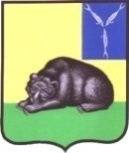 СОВЕТ МУНИЦИПАЛЬНОГО ОБРАЗОВАНИЯ ГОРОД ВОЛЬСКВОЛЬСКОГО МУНИЦИПАЛЬНОГО РАЙОНАСАРАТОВСКОЙ ОБЛАСТИР Е Ш Е Н И Е30 января 2019 года                      № 8/4-34                                       г. ВольскО внесении изменений в решение Совета  муниципального образования город Вольск от 13.12.2018 № 6/4-23 	«О бюджете муниципального образования город Вольск на 2019 год и на плановый период 2020 и 2021 годов»В соответствии со статьей 78 Бюджетного кодекса Российской Федерации, п.1 ч.1 ст.14, п.5 ст.20, п.2 ч.10 ст.35 Федерального закона от 06 октября 2003г № 131- ФЗ «Об общих принципах организации местного самоуправления в Российской Федерации»,	со ст. 19 Устава муниципального образования город Вольск, Совет муниципального образования  город ВольскР Е Ш И Л:      	1. Внести в решение Совета муниципального образования город Вольск от 13.12.2018 г. № 6/4-23 «О бюджете муниципального образования город Вольск на 2019 год и на плановый период 2020 и 2021 годов» следующие изменения:Пункт 1 изложить в следующей редакции: «1. Утвердить бюджет муниципального образования город Вольск (далее - местный бюджет) на 2019 год по доходам в сумме 180 703,1  тыс. руб. и расходам в сумме 183 270,6 тыс. руб. с дефицитом  2567,5 тыс. руб.»; приложение № 1 изложить в новой редакции (приложение № 1);приложение № 2 изложить в новой редакции (приложение № 2);приложение № 5 изложить в новой редакции (приложение № 3);приложение № 6 изложить в новой редакции (приложение № 4);приложение № 8 изложить в новой редакции (приложение № 5);пункт 9 изложить в новой редакции:           «Установить предельный объем муниципального долга муниципального образования город Вольск:          - на 2019 год в сумме 147 783,4 тыс. руб., в том числе предельный объем долга по муниципальным гарантиям – 0 тыс. руб., с учетом отсутствия на 01.01.2018г. муниципального долга по муниципальным гарантиям и не предоставлением муниципальных гарантий в 2019 году;          - на 2020 год в сумме 150 802,0 тыс. руб., в том числе предельный объем долга по муниципальным гарантиям – 0 тыс. руб., с учетом отсутствия на 01.01.2019г. муниципального долга по муниципальным гарантиям и не предоставлением муниципальных гарантий в 2020 году;          - на 2021 год в сумме  163 499,8тыс. руб., в том числе предельный объем долга по муниципальным гарантиям – 0 тыс. руб., с учетом отсутствия на 01.01.2020г. муниципального долга по муниципальным гарантиям и не предоставлением муниципальных гарантий в 2021 году.        	Установить верхний предел муниципального долга муниципального образования город Вольск:           - на 01 января 2020 года в сумме 44 850,0 тыс. руб., в том числе верхний предел муниципального долга по муниципальным гарантиям – 0 тыс. руб.,            - на 01 января 2021 года в сумме 44 850,0 тыс. руб., в том числе верхний предел муниципального долга по муниципальным гарантиям – 0 тыс. руб.,           - на 01 января 2022 года в сумме 44 850,0 тыс. руб., в том числе верхний предел муниципального долга по муниципальным гарантиям – 0 тыс. руб.Расходы по обслуживанию муниципального долга в 2019 году не должны превышать 10% расходной части местного бюджета.           2. Контроль за выполнением настоящего Решения возложить на постоянную депутатскую комиссию Совета муниципального образования город Вольск по бюджету, налогам и земельно-имущественным вопросам.          	3. Настоящее Решение вступает в силу со дня его официального опубликования.Глава муниципального образования город Вольск                                                                                 М.А. Кузнецов       Глава муниципального образования город Вольск                                                                                 М.А. Кузнецов       Глава муниципального образованиягород Вольск	                                                                       М.А. КузнецовПриложение №3к Решению Совета муниципального образования город Вольск от 30.01.2019 г. № 8/4-34Приложение №5к Решению Совета муниципального образования город Вольск от 13.12.2018 г. № 6/4-23Ведомственная структура расходов бюджета муниципального образования город Вольск  на 2019 год и на плановый период 2020 и 2021 годов	Глава муниципального образования город Вольск                                                                                 М.А. Кузнецов       Приложение №4к Решению Совета муниципального образования город Вольск от 30.01.2019 г. № 8/4-34 Приложение №6к Решению Совета муниципального образования город Вольск от 13.12.2018 г. № 6/4-23Распределение бюджетных ассигнований по разделам, подразделам, целевым статьям (муниципальным программам и непрограммным направлениям деятельности), группам и подгруппам видов расходов, классификации расходов бюджета муниципального образования город Вольск на 2019 год и на плановый период 2020 и 2021 годовГлава муниципального образования город Вольск                                                                                 М.А. Кузнецов       Приложение №5к Решению Совета муниципального образования город Вольскот 30.01.2019 г. № 8/4-34 Приложение №8к Решению Совета муниципального образования город Вольскот 13.12.2018 г. № 6/4-23Источники финансированиядефицита бюджета муниципального образования город Вольскна 2019 год и на плановый период 2020 и 2021 годов                                                                                                                                                (тыс. руб.)Глава муниципального образования город Вольск                                                                                 М.А. Кузнецов             Приложение №1          Приложение №1    к Решению  Совета муниципальногок Решению  Совета муниципальногок Решению  Совета муниципального образования город  Вольск образования город  Вольскот 30.01.2019 г. № 8/4-34от 30.01.2019 г. № 8/4-34    Приложение №1        Приложение №1        Приложение №1      к Решению  Совета муниципального  к Решению  Совета муниципального  к Решению  Совета муниципального образования город  Вольск образования город  Вольскот 13.12.2018 № 6/4-23от 13.12.2018 № 6/4-23от 13.12.2018 № 6/4-23Доходы бюджета муниципального образования город ВольскДоходы бюджета муниципального образования город ВольскДоходы бюджета муниципального образования город ВольскДоходы бюджета муниципального образования город ВольскДоходы бюджета муниципального образования город ВольскДоходы бюджета муниципального образования город ВольскДоходы бюджета муниципального образования город ВольскДоходы бюджета муниципального образования город Вольскна 2019 год и на плановый период 2020 и 2021 годовна 2019 год и на плановый период 2020 и 2021 годовна 2019 год и на плановый период 2020 и 2021 годовна 2019 год и на плановый период 2020 и 2021 годовна 2019 год и на плановый период 2020 и 2021 годовна 2019 год и на плановый период 2020 и 2021 годовна 2019 год и на плановый период 2020 и 2021 годовна 2019 год и на плановый период 2020 и 2021 годовтыс. рублейКод классификации доходов бюджета Код классификации доходов бюджета Наименование кода поступлений в бюджетНаименование кода поступлений в бюджетСуммаСуммаСуммаСуммаКод классификации доходов бюджета Код классификации доходов бюджета Наименование кода поступлений в бюджетНаименование кода поступлений в бюджет2019 год2019 год2020 год 2021 год112233451 00 00000 00 0000 0001 00 00000 00 0000 000НАЛОГОВЫЕ И НЕНАЛОГОВЫЕ ДОХОДЫНАЛОГОВЫЕ И НЕНАЛОГОВЫЕ ДОХОДЫ147 783,4147 783,4150 802,0163 499,82 00 00000 00 0000 0002 00 00000 00 0000 000БЕЗВОЗМЕЗДНЫЕ ПОСТУПЛЕНИЯБЕЗВОЗМЕЗДНЫЕ ПОСТУПЛЕНИЯ32 919,732 919,74 325,37 665,7ВСЕГО ДОХОДОВ ВСЕГО ДОХОДОВ 180 703,1180 703,1155 127,3171 165,5Приложение №2 Приложение №2    к Решению  Совета муниципального   к Решению  Совета муниципального   к Решению  Совета муниципального образования город  Вольск образования город  Вольск образования город  Вольск         от 30.01.2019 г. № 8/4-34                        от 30.01.2019 г. № 8/4-34               Приложение №2 Приложение №2    к Решению  Совета муниципального   к Решению  Совета муниципального   к Решению  Совета муниципального образования город  Вольск образования город  Вольскот 13.12.2018 № 6/4-23от 13.12.2018 № 6/4-23от 13.12.2018 № 6/4-23от 13.12.2018 № 6/4-23Безвозмездные поступления в местный бюджет на 2019 год и на плановый период 2020 и 2021 годовБезвозмездные поступления в местный бюджет на 2019 год и на плановый период 2020 и 2021 годовБезвозмездные поступления в местный бюджет на 2019 год и на плановый период 2020 и 2021 годовБезвозмездные поступления в местный бюджет на 2019 год и на плановый период 2020 и 2021 годовБезвозмездные поступления в местный бюджет на 2019 год и на плановый период 2020 и 2021 годовБезвозмездные поступления в местный бюджет на 2019 год и на плановый период 2020 и 2021 годовБезвозмездные поступления в местный бюджет на 2019 год и на плановый период 2020 и 2021 годов(тыс. рублей)(тыс. рублей)Код бюджетной классификацииКод бюджетной классификацииНаименование безвозмездных поступленийНаименование безвозмездных поступлений20192020202111223452 02 00000 00 0000 0002 02 00000 00 0000 000Безвозмездные поступленияБезвозмездные поступления32919,74325,37665,7в том числе:в том числе:2 02 15001 13 0000 1502 02 15001 13 0000 150дотации бюджетам городских поселений на выравнивание бюджетной обеспеченности                                       всего:дотации бюджетам городских поселений на выравнивание бюджетной обеспеченности                                       всего:3002,23116,13211,22 02 15001 13 0001 1502 02 15001 13 0001 150   из бюджета муниципального района   из бюджета муниципального района2 02 15001 13 0002 1502 02 15001 13 0002 150   из областного бюджета   из областного бюджета3002,23116,13211,22 02 25527 13 0000 1502 02 25527 13 0000 150Субсидии бюджетам городских поселений на государственную поддержку малого и среднего предпринимательства, включая крестьянские (фермерские) хозяйстваСубсидии бюджетам городских поселений на государственную поддержку малого и среднего предпринимательства, включая крестьянские (фермерские) хозяйства7917,51209,24454,52 02 49999 13 0000 1502 02 49999 13 0000 150прочие межбюджетные трансферты, передаваемые бюджетам городских поселенийпрочие межбюджетные трансферты, передаваемые бюджетам городских поселений22000ВСЕГОВСЕГО32919,74325,37665,7(тыс. рублей)НаименованиеКодРазделПод-разделЦелевая статьяВид расходов2020 год2020 год2021 годНаименованиеКодРазделПод-разделЦелевая статьяВид расходов2020 год2020 год2021 год123456Совет муниципального образования город Вольск1111 208,0 1 208,0 1 208,0 Общегосударственные вопросы111011 208,0 1 208,0 1 208,0 Функционирование законодательных (представительных) органов государственной власти и представительных органов муниципальных образований11101031 208,0 1 208,0 1 208,0 Выполнение функций органами местного самоуправления111010311 0 00 000001 208,0 1 208,0 1 208,0 Обеспечение деятельности представительных органов местного самоуправления111010311 1 00 000001 208,0 1 208,0 1 208,0 Расходы на обеспечение деятельности центрального аппарата111010311 1 00 020401 208,0 1 208,0 1 208,0 Расходы на выплаты персоналу в целях обеспечения выполнения функций государственными (муниципальными) органами, казенными учреждениями, органами управления государственными внебюджетными фондами111010311 1 00 02040100912,0 912,0 912,0 Расходы на выплаты персоналу муниципальных органов111010311 1 00 02040120912,0 912,0 912,0 Закупка товаров, работ и услуг для обеспечения государственных (муниципальных) нужд111010311 1 00 02040200296,0 296,0 296,0 Иные закупки товаров, работ и услуг для обеспечения муниципальных нужд111010311 1 00 02040240296,0 296,0 296,0 Администрация Вольского муниципального района335182 062,6 153 919,3 169 957,5 Общегосударственные вопросы335012 189,3 2 172,8 2 276,9 Функционирование Правительства Российской Федерации, высших исполнительных органов государственной власти субъектов Российской Федерации, местных администраций3350104680,0 680,0 680,0 Предоставление межбюджетных трансфертов335010415 0 00 00000680,0 680,0 680,0 Предоставление межбюджетных трансфертов вышестоящим бюджетам335010415 3 00 00000680,0 680,0 680,0 Предоставление межбюджетных трансфертов вышестоящим бюджетам, не связанных с передачей полномочий335010415 3 02 00000680,0 680,0 680,0 Иные межбюджетные трансферты в части оплаты труда дополнительной численности муниципальных служащих, переведенных в администрацию ВМР из администрации МО город Вольск335010415 3 02 06250680,0 680,0 680,0 Межбюджетные трансферты335010415 3 02 06250500680,0 680,0 680,0 Иные межбюджетные трансферты335010415 3 02 06250540680,0 680,0 680,0 Резервные фонды3350111100,0 100,0 100,0 Расходы на исполнение отдельных обязательств335011113 0 00 00000100,0 100,0 100,0 Средства резервных фондов335011113 3 00 00000100,0 100,0 100,0 Средства, выделяемые из резервного фонда местной администрации335011113 3 00 00003100,0 100,0 100,0 Иные бюджетные ассигнования335011113 3 00 00003800100,0 100,0 100,0 Резервные средства335011113 3 00 00003870100,0 100,0 100,0 Другие общегосударственные вопросы33501131 409,3 1 392,8 1 496,9 Расходы на исполнение отдельных обязательств335011313 0 00 00000378,0 360,0 500,0 Внепрограммные мероприятия335011313 4 00 00000378,0 360,0 500,0 Оценка недвижимости, признание прав и регулирование отношений по муниципальной собственности (приватизация)335011313 4 00 00001378,0 360,0 500,0 Закупка товаров, работ и услуг для обеспечения государственных (муниципальных) нужд335011313 4 00 00001200378,0 360,0 500,0 Иные закупки товаров, работ и услуг для обеспечения муниципальных нужд335011313 4 00 00001240378,0 360,0 500,0 Предоставление межбюджетных трансфертов335011315 0 00 00000993,3 993,8 996,9 Предоставление межбюджетных трансфертов вышестоящим бюджетам335011315 3 00 00000993,3 993,8 996,9 Предоставление межбюджетных трансфертов вышестоящим бюджетам, не связанных с передачей полномочий335011315 3 02 00000993,3 993,8 996,9 Иные межбюджетные трансферты в части оплаты труда дополнительной численности муниципальных служащих, переведенных в администрацию ВМР из администрации МО город Вольск335011315 3 02 06250438,3 453,8 456,9 Межбюджетные трансферты335011315 3 02 06250500438,3 453,8 456,9 Иные межбюджетные трансферты335011315 3 02 06250540438,3 453,8 456,9 Иные межбюджетные трансферты в части владения, пользования и распоряжения имуществом, находящимся в муниципальной собственности поселения (охрана муниципальной собственности)335011315 3 02 06450540,0 540,0 540,0 Межбюджетные трансферты335011315 3 02 06450500540,0 540,0 540,0 Иные межбюджетные трансферты335011315 3 02 06450540540,0 540,0 540,0 Иные межбюджетные трансферты на реализацию МП "Укрепление гражданского единства, межнационального согласия и этнокультурное развитие народов, проживающих на территории Вольского муниципального района Саратовской области на 2017-2019 годы"335011315 3 02 0663015,0 Межбюджетные трансферты335011315 3 02 0663050015,0 Иные межбюджетные трансферты335011315 3 02 0663054015,0 Муниципальная программа "Противодействие коррупции в Вольском муниципальном районе Саратовской области на 2018-2020 годы"335011371 0 00 0000018,0 19,0 Реализация основного мероприятия335011371 0 00 Z000018,0 19,0 Закупка товаров, работ и услуг для обеспечения государственных (муниципальных) нужд335011371 0 00 Z000020018,0 19,0 Иные закупки товаров, работ и услуг для обеспечения муниципальных нужд335011371 0 00 Z000024018,0 19,0 Муниципальная программа "Об участии в профилактике правонарушений на территории Вольского муниципального района Саратовской области в 2018- 2020 г.г."335011372 0 00 0000020,0 20,0 Реализация основного мероприятия335011372 0 00 Z000020,0 20,0 Закупка товаров, работ и услуг для обеспечения государственных (муниципальных) нужд335011372 0 00 Z000020020,0 20,0 Иные закупки товаров, работ и услуг для обеспечения муниципальных нужд335011372 0 00 Z000024020,0 20,0 Национальная безопасность и правоохранительная деятельность335032 436,0 2 436,0 2 436,0 Защита населения и территории от последствий чрезвычайных ситуаций природного и техногенного характера, гражданская оборона33503092 436,0 2 436,0 2 436,0 Предоставление межбюджетных трансфертов335030915 0 00 000002 436,0 2 436,0 2 436,0 Предоставление межбюджетных трансфертов вышестоящим бюджетам335030915 3 00 000002 436,0 2 436,0 2 436,0 Предоставление межбюджетных трансфертов вышестоящим бюджетам, не связанных с передачей полномочий335030915 3 02 000002 436,0 2 436,0 2 436,0 Иные межбюджетные трансферты в предупреждении и ликвидации последствий чрезвычайных ситуаций в границах поселений 335030915 3 02 060202 014,0 2 014,0 2 014,0 Межбюджетные трансферты335030915 3 02 060205002 014,0 2 014,0 2 014,0 Иные межбюджетные трансферты335030915 3 02 060205402 014,0 2 014,0 2 014,0 Иные межбюджетные трансферты в части осуществления мероприятий по обеспечению безопасности людей на водных объектах, охране их жизни и здоровья335030915 3 02 06280422,0 422,0 422,0 Межбюджетные трансферты335030915 3 02 06280500422,0 422,0 422,0 Иные межбюджетные трансферты335030915 3 02 06280540422,0 422,0 422,0 Национальная экономика3350464 891,8 59 050,1 64 430,1 Дорожное хозяйство (дорожные фонды)335040956 674,4 57 540,9 59 675,6 Расходы на исполнение отдельных обязательств335040913 0 00 0000053 018,0 53 884,5 54 675,6 Погашение просроченной кредиторской задолженности, в том числе по судам335040913 1 00 000002 249,6 Погашение кредиторской задолженности прошлых лет335040913 1 00 000012 249,6 Закупка товаров, работ и услуг для обеспечения государственных (муниципальных) нужд335040913 1 00 000012002 249,6 Иные закупки товаров, работ и услуг для обеспечения муниципальных нужд335040913 1 00 000012402 249,6 Внепрограммные мероприятия335040913 4 00 0000050 768,4 53 884,5 54 675,6 Содержание и ремонт автодорог335040913 4 00 0000242 340,4 45 456,5 48 247,6 Закупка товаров, работ и услуг для обеспечения государственных (муниципальных) нужд335040913 4 00 0000220042 340,4 45 456,5 48 247,6 Иные закупки товаров, работ и услуг для обеспечения муниципальных нужд335040913 4 00 0000224042 340,4 45 456,5 48 247,6 Расходы дорожного фонда335040913 4 00 000038 428,0 8 428,0 6 428,0 Закупка товаров, работ и услуг для обеспечения государственных (муниципальных) нужд335040913 4 00 000032008 428,0 8 428,0 6 428,0 Иные закупки товаров, работ и услуг для обеспечения муниципальных нужд335040913 4 00 000032408 428,0 8 428,0 6 428,0 Муниципальная программа "Повышение безопасности дорожного движения в МО город Вольск на 2019 год"33504097К 0 00 000003 656,4 3 656,4 5 000,0 Реализация основного мероприятия33504097К 0 00 Z00003 656,4 3 656,4 5 000,0 Закупка товаров, работ и услуг для обеспечения государственных (муниципальных) нужд33504097К 0 00 Z00002003 656,4 3 656,4 5 000,0 Иные закупки товаров, работ и услуг для обеспечения муниципальных нужд33504097К 0 00 Z00002403 656,4 3 656,4 5 000,0 Другие вопросы в области национальной экономики33504128 217,5 1 509,2 4 754,5 Муниципальная программа "Развитие малого и среднего предпринимательства на территории муниципального образования город Вольск"33504127Н 0 00 000008 217,5 1 509,2 4 754,5 Основное мероприятие "Государственная поддержка малого и среднего предпринимательства, включая крестьянские (фермерские) хозяйства, а также на реализацию мероприятий по поддержке молодежного предпринимательства"33504127Н 0 01 000008 217,5 1 509,2 4 754,5 Государственная поддержка малого и среднего предпринимательства, включая крестьянские (фермерские) хозяйства, а также на реализацию мероприятий по поддержке молодежного предпринимательства33504127Н 0 01 L52708 217,5 1 509,2 4 754,5 Иные бюджетные ассигнования33504127Н 0 01 L52708008 217,5 1 509,2 4 754,5 Субсидии юридическим лицам (кроме некоммерческих организаций), индивидуальным предпринимателям, физическим лицам33504127Н 0 01 L52708108 217,5 1 509,2 4 754,5 Жилищно-коммунальное хозяйство3350573 396,0 51 395,9 61 700,0 Жилищное хозяйство335050127 426,5 5 426,5 9 700,0 Расходы на исполнение отдельных обязательств335050113 0 00 0000027 426,5 5 426,5 9 700,0 Исполнение судебных решений, не связанных с погашением кредиторской задолженности335050113 2 00 000003 328,0 3 328,0 6 000,0 Расходы по исполнительным листам, решениям судебных органов335050113 2 00 000023 328,0 3 328,0 6 000,0 Иные бюджетные ассигнования335050113 2 00 000028003 328,0 3 328,0 6 000,0 Исполнение судебных актов335050113 2 00 000028303 328,0 3 328,0 6 000,0 Внепрограммные мероприятия335050113 4 00 0000023 089,5 1 089,5 1 200,0 Взносы на проведение капитального ремонта общего имущества многоквартирных домов335050113 4 00 000101 089,5 1 089,5 1 200,0 Закупка товаров, работ и услуг для обеспечения государственных (муниципальных) нужд335050113 4 00 000102001 089,5 1 089,5 1 200,0 Иные закупки товаров, работ и услуг для обеспечения муниципальных нужд335050113 4 00 000102401 089,5 1 089,5 1 200,0 Выполнение других обязательств органами местного самоуправления335050113 4 00 0001122 000,0 Капитальные вложения в объекты недвижимого имущества335050113 4 00 0001140022 000,0 Бюджетные инвестиции335050113 4 00 0001141022 000,0 Мероприятия в области жилищно-коммунального хозяйства335050113 6 00 000001 009,0 1 009,0 2 500,0 Мероприятия в области жилищного хозяйства335050113 6 00 010001 009,0 1 009,0 2 500,0 Закупка товаров, работ и услуг для обеспечения государственных (муниципальных) нужд335050113 6 00 010002001 009,0 1 009,0 2 500,0 Иные закупки товаров, работ и услуг для обеспечения муниципальных нужд335050113 6 00 010002401 009,0 1 009,0 2 500,0 Коммунальное хозяйство33505022 500,0 2 500,0 5 000,0 Расходы на исполнение отдельных обязательств335050213 0 00 000002 500,0 2 500,0 5 000,0 Мероприятия в области жилищно-коммунального хозяйства335050213 6 00 000002 500,0 2 500,0 5 000,0 Мероприятия в области коммунального хозяйства335050213 6 00 020002 500,0 2 500,0 5 000,0 Закупка товаров, работ и услуг для обеспечения государственных (муниципальных) нужд335050213 6 00 020002001 300,0 1 300,0 3 000,0 Иные закупки товаров, работ и услуг для обеспечения муниципальных нужд335050213 6 00 020002401 300,0 1 300,0 3 000,0 Иные бюджетные ассигнования335050213 6 00 020008001 200,0 1 200,0 2 000,0 Субсидии юридическим лицам (кроме некоммерческих организаций), индивидуальным предпринимателям, физическим лицам335050213 6 00 020008101 200,0 1 200,0 2 000,0 Благоустройство335050339 577,8 39 577,8 42 900,0 Расходы на исполнение отдельных обязательств335050313 0 00 0000039 177,8 39 177,8 42 500,0 Мероприятия в области жилищно-коммунального хозяйства335050313 6 00 0000039 177,8 39 177,8 42 500,0 Мероприятия по благоустройству335050313 6 00 0300018 297,7 18 297,7 19 500,0 Закупка товаров, работ и услуг для обеспечения государственных (муниципальных) нужд335050313 6 00 0300020018 297,7 18 297,7 19 500,0 Иные закупки товаров, работ и услуг для обеспечения муниципальных нужд335050313 6 00 0300024018 297,7 18 297,7 19 500,0 Уличное освещение335050313 6 00 0301017 100,0 17 100,0 19 000,0 Закупка товаров, работ и услуг для обеспечения государственных (муниципальных) нужд335050313 6 00 0301020017 100,0 17 100,0 19 000,0 Иные закупки товаров, работ и услуг для обеспечения муниципальных нужд335050313 6 00 0301024017 100,0 17 100,0 19 000,0 Озеленение335050313 6 00 030203 780,1 3 780,1 4 000,0 Закупка товаров, работ и услуг для обеспечения государственных (муниципальных) нужд335050313 6 00 030202003 780,1 3 780,1 4 000,0 Иные закупки товаров, работ и услуг для обеспечения муниципальных нужд335050313 6 00 030202403 780,1 3 780,1 4 000,0 Муниципальная программа "Формирование комфортной городской среды муниципального образования город Вольск Вольского муниципального района Саратовской области на 2018-2022 г.г." и территорий, подлежащих обязательному благоустройству  33505037П 0 00 00000400,0 400,0 400,0 Основное мероприятие "Поддержка государственных программ субъектов Российской Федерации и муниципальных программ  формирования современной городской среды"33505037П 0 01 00000400,0 400,0 400,0 Поддержка государственных программ субъектов Российской Федерации и муниципальных программ  формирования современной городской среды33505037П 0 01 L5550400,0 400,0 400,0 Закупка товаров, работ и услуг для обеспечения государственных (муниципальных) нужд33505037П 0 01 L5550200400,0 400,0 400,0 Иные закупки товаров, работ и услуг для обеспечения муниципальных нужд33505037П 0 01 L5550240400,0 400,0 400,0 Другие вопросы в области жилищно-коммунального хозяйства33505053 891,7 3 891,6 4 100,0 Расходы на исполнение отдельных обязательств335050513 0 00 00000100,0 100,0 100,0 Мероприятия в области жилищно-коммунального хозяйства335050513 6 00 00000100,0 100,0 100,0 Уплата земельного налога, налога на имущество и транспортного налога 335050513 6 00 94990100,0 100,0 100,0 Иные бюджетные ассигнования335050513 6 00 94990800100,0 100,0 100,0 Уплата налогов, сборов и иных платежей335050513 6 00 94990850100,0 100,0 100,0 Предоставление межбюджетных трансфертов335050515 0 00 000003 291,7 3 291,6 3 500,0 Предоставление межбюджетных трансфертов вышестоящим бюджетам335050515 3 00 000003 291,7 3 291,6 3 500,0 Предоставление межбюджетных трансфертов вышестоящим бюджетам, не связанных с передачей полномочий335050515 3 02 000003 291,7 3 291,6 3 500,0 Иные межбюджетные трансферты в части владения, пользования и распоряжения имуществом, находящимся в муниципальной собственности поселения (уплата налогов) 335050515 3 02 06150567,3 567,3 600,0 Межбюджетные трансферты335050515 3 02 06150500567,3 567,3 600,0 Иные межбюджетные трансферты335050515 3 02 06150540567,3 567,3 600,0 Иные межбюджетные трансферты в части оплаты труда дополнительной численности муниципальных служащих, переведенных в администрацию ВМР из администрации МО город Вольск335050515 3 02 062502 724,4 2 724,3 2 900,0 Межбюджетные трансферты335050515 3 02 062505002 724,4 2 724,3 2 900,0 Иные межбюджетные трансферты335050515 3 02 062505402 724,4 2 724,3 2 900,0 Муниципальная программа "Осуществление мероприятий по отлову и содержанию безнадзорных животных на территории муниципального образования город Вольск на 2019 год"33505057Л 0 00 00000500,0 500,0 500,0 Реализация основного мероприятия33505057Л 0 00 Z0000500,0 500,0 500,0 Закупка товаров, работ и услуг для обеспечения государственных (муниципальных) нужд33505057Л 0 00 Z0000200500,0 500,0 500,0 Иные закупки товаров, работ и услуг для обеспечения муниципальных нужд33505057Л 0 00 Z0000240500,0 500,0 500,0 Культура и кинематография3350831 573,5 31 588,5 31 538,5 Культура335080121 700,5 21 690,5 21 640,5 Предоставление межбюджетных трансфертов335080115 0 00 0000021 700,5 21 690,5 21 640,5 Предоставление межбюджетных трансфертов вышестоящим бюджетам335080115 3 00 0000021 700,5 21 690,5 21 640,5 Предоставление межбюджетных трансфертов вышестоящим бюджетам, не связанных с передачей полномочий335080115 3 02 0000021 700,5 21 690,5 21 640,5 Иные межбюджетные трансферты в части организации библиотечного обслуживания населения, создание условий для организации досуга и обеспечения жителей поселения услугами организаций культуры 335080115 3 02 060303 987,3 3 987,3 3 987,3 Межбюджетные трансферты335080115 3 02 060305003 987,3 3 987,3 3 987,3 Иные межбюджетные трансферты335080115 3 02 060305403 987,3 3 987,3 3 987,3 Иные межбюджетные трансферты в части создания условий для организации досуга335080115 3 02 0626017 653,2 17 653,2 17 653,2 Межбюджетные трансферты335080115 3 02 0626050017 653,2 17 653,2 17 653,2 Иные межбюджетные трансферты335080115 3 02 0626054017 653,2 17 653,2 17 653,2 Иные межбюджетные трансферты на реализацию МП "Об участии в профилактике правонарушений на территории Вольского муниципального района Саратовской области в 2018 - 2020 г.г."335080115 3 02 0657050,0 50,0 Межбюджетные трансферты335080115 3 02 0657050050,0 50,0 Иные межбюджетные трансферты335080115 3 02 0657054050,0 50,0 Иные межбюджетные трансферты на реализацию МП "Укрепление гражданского единства, межнационального согласия и этнокультурное развитие народов, проживающих на территории Вольского муниципального района Саратовской области на 2017-2019 годы"335080115 3 02 0663010,0 Межбюджетные трансферты335080115 3 02 0663050010,0 Иные межбюджетные трансферты335080115 3 02 0663054010,0 Другие вопросы в области культуры, кинематографии33508049 873,0 9 898,0 9 898,0 Предоставление межбюджетных трансфертов335080415 0 00 000009 873,0 9 898,0 9 898,0 Предоставление межбюджетных трансфертов вышестоящим бюджетам335080415 3 00 000009 873,0 9 898,0 9 898,0 Предоставление межбюджетных трансфертов вышестоящим бюджетам, не связанных с передачей полномочий335080415 3 02 000009 873,0 9 898,0 9 898,0 Иные межбюджетные трансферты в части организации библиотечного обслуживания населения, создание условий для организации досуга и обеспечения жителей поселения услугами организаций культуры 335080415 3 02 06030741,2 741,2 741,2 Межбюджетные трансферты335080415 3 02 06030500741,2 741,2 741,2 Иные межбюджетные трансферты335080415 3 02 06030540741,2 741,2 741,2 Иные межбюджетные трансферты в части оплаты труда дополнительной численности муниципальных служащих, переведенных в администрацию ВМР из администрации МО город Вольск335080415 3 02 06250503,4 528,4 528,4 Межбюджетные трансферты335080415 3 02 06250500503,4 528,4 528,4 Иные межбюджетные трансферты335080415 3 02 06250540503,4 528,4 528,4 Иные межбюджетные трансферты в части создания условий для организации досуга335080415 3 02 062608 628,4 8 628,4 8 628,4 Межбюджетные трансферты335080415 3 02 062605008 628,4 8 628,4 8 628,4 Иные межбюджетные трансферты335080415 3 02 062605408 628,4 8 628,4 8 628,4 Социальная политика335102 198,0 2 198,0 2 498,0 Пенсионное обеспечение3351001614,0 614,0 614,0 Социальная помощь335100110 0 00 00000614,0 614,0 614,0 Социальная поддержка отдельных категорий граждан335100110 1 00 00000614,0 614,0 614,0 Доплаты к пенсиям муниципальным служащим335100110 1 00 01010614,0 614,0 614,0 Социальное обеспечение и иные выплаты населению335100110 1 00 01010300614,0 614,0 614,0 Публичные нормативные социальные выплаты гражданам335100110 1 00 01010310614,0 614,0 614,0 Социальное обеспечение населения33510031 584,0 1 584,0 1 884,0 Социальная помощь335100310 0 00 000001 584,0 1 584,0 1 884,0 Социальная поддержка отдельных категорий граждан335100310 1 00 000001 584,0 1 584,0 1 884,0 Материальная помощь отдельным категориям граждан в области социальной политики335100310 1 00 01020300,0 300,0 300,0 Социальное обеспечение и иные выплаты населению335100310 1 00 01020300300,0 300,0 300,0 Публичные нормативные социальные выплаты гражданам335100310 1 00 01020310300,0 300,0 300,0 Премия муниципального образования город Вольск Вольского муниципального района в сфере общественных отношений335100310 1 00 0106084,0 84,0 84,0 Социальное обеспечение и иные выплаты населению335100310 1 00 0106030084,0 84,0 84,0 Премии и гранты335100310 1 00 0106035084,0 84,0 84,0 Предоставление мер социальной поддержки малообеспеченным гражданам (льготный проезд студентов)335100310 1 00 010701 200,0 1 200,0 1 500,0 Иные бюджетные ассигнования335100310 1 00 010708001 200,0 1 200,0 1 500,0 Субсидии юридическим лицам (кроме некоммерческих организаций), индивидуальным предпринимателям, физическим лицам335100310 1 00 010708101 200,0 1 200,0 1 500,0 Физическая культура и спорт33511600,0 300,0 300,0 Массовый спорт3351102600,0 300,0 300,0 Предоставление межбюджетных трансфертов335110215 0 00 00000600,0 300,0 300,0 Предоставление межбюджетных трансфертов вышестоящим бюджетам335110215 3 00 00000600,0 300,0 300,0 Предоставление межбюджетных трансфертов вышестоящим бюджетам, не связанных с передачей полномочий335110215 3 02 00000600,0 300,0 300,0 Иные межбюджетные трансферты в части обеспечения условий для развития на территории поселения физической культуры и массового спорта, организация проведения официальных физкультурно-оздоровительных мероприятий поселения335110215 3 02 06040600,0 300,0 300,0 Межбюджетные трансферты335110215 3 02 06040500600,0 300,0 300,0 Иные межбюджетные трансферты335110215 3 02 06040540600,0 300,0 300,0 Обслуживание государственного и муниципального долга335134 778,0 4 778,0 4 778,0 Обслуживание внутреннего государственного и муниципального долга33513014 778,0 4 778,0 4 778,0 Обслуживание долговых обязательств335130114 0 00 000004 778,0 4 778,0 4 778,0 Процентные платежи по муниципальному долгу335130114 0 00 065004 778,0 4 778,0 4 778,0 Обслуживание  муниципального долга335130114 0 00 065007004 778,0 4 778,0 4 778,0 Обслуживание муниципального долга335130114 0 00 065007304 778,0 4 778,0 4 778,0 Всего183 270,6 155 127,3 171 165,5 (тыс. рублей)НаименованиеРазделПод-разделЦелевая статьяВид расходов2019 год2020 год2021годНаименованиеРазделПод-разделЦелевая статьяВид расходов2019 год2020 год2021год12345789Общегосударственные вопросы013 397,3 3 380,8 3 484,9 Функционирование законодательных (представительных) органов государственной власти и представительных органов муниципальных образований01031 208,0 1 208,0 1 208,0 Выполнение функций органами местного самоуправления010311 0 00 000001 208,0 1 208,0 1 208,0 Обеспечение деятельности представительных органов местного самоуправления010311 1 00 000001 208,0 1 208,0 1 208,0 Расходы на обеспечение деятельности центрального аппарата010311 1 00 020401 208,0 1 208,0 1 208,0 Расходы на выплаты персоналу в целях обеспечения выполнения функций государственными (муниципальными) органами, казенными учреждениями, органами управления государственными внебюджетными фондами010311 1 00 02040100912,0 912,0 912,0 Расходы на выплаты персоналу муниципальных органов010311 1 00 02040120912,0 912,0 912,0 Закупка товаров, работ и услуг для обеспечения государственных (муниципальных) нужд010311 1 00 02040200296,0 296,0 296,0 Иные закупки товаров, работ и услуг для обеспечения муниципальных нужд010311 1 00 02040240296,0 296,0 296,0 Функционирование Правительства Российской Федерации, высших исполнительных органов государственной власти субъектов Российской Федерации, местных администраций0104680,0 680,0 680,0 Предоставление межбюджетных трансфертов010415 0 00 00000680,0 680,0 680,0 Предоставление межбюджетных трансфертов вышестоящим бюджетам010415 3 00 00000680,0 680,0 680,0 Предоставление межбюджетных трансфертов вышестоящим бюджетам, не связанных с передачей полномочий010415 3 02 00000680,0 680,0 680,0 Иные межбюджетные трансферты в части оплаты труда дополнительной численности муниципальных служащих, переведенных в администрацию ВМР из администрации МО город Вольск010415 3 02 06250680,0 680,0 680,0 Межбюджетные трансферты010415 3 02 06250500680,0 680,0 680,0 Иные межбюджетные трансферты010415 3 02 06250540680,0 680,0 680,0 Резервные фонды0111100,0 100,0 100,0 Расходы на исполнение отдельных обязательств011113 0 00 00000100,0 100,0 100,0 Средства резервных фондов011113 3 00 00000100,0 100,0 100,0 Средства, выделяемые из резервного фонда местной администрации011113 3 00 00003100,0 100,0 100,0 Иные бюджетные ассигнования011113 3 00 00003800100,0 100,0 100,0 Резервные средства011113 3 00 00003870100,0 100,0 100,0 Другие общегосударственные вопросы01131 409,3 1 392,8 1 496,9 Расходы на исполнение отдельных обязательств011313 0 00 00000378,0 360,0 500,0 Внепрограммные мероприятия011313 4 00 00000378,0 360,0 500,0 Оценка недвижимости, признание прав и регулирование отношений по муниципальной собственности (приватизация)011313 4 00 00001378,0 360,0 500,0 Закупка товаров, работ и услуг для обеспечения государственных (муниципальных) нужд011313 4 00 00001200378,0 360,0 500,0 Иные закупки товаров, работ и услуг для обеспечения муниципальных нужд011313 4 00 00001240378,0 360,0 500,0 Предоставление межбюджетных трансфертов011315 0 00 00000993,3 993,8 996,9 Предоставление межбюджетных трансфертов вышестоящим бюджетам011315 3 00 00000993,3 993,8 996,9 Предоставление межбюджетных трансфертов вышестоящим бюджетам, не связанных с передачей полномочий011315 3 02 00000993,3 993,8 996,9 Иные межбюджетные трансферты в части оплаты труда дополнительной численности муниципальных служащих, переведенных в администрацию ВМР из администрации МО город Вольск011315 3 02 06250438,3 453,8 456,9 Межбюджетные трансферты011315 3 02 06250500438,3 453,8 456,9 Иные межбюджетные трансферты011315 3 02 06250540438,3 453,8 456,9 Иные межбюджетные трансферты в части владения, пользования и распоряжения имуществом, находящимся в муниципальной собственности поселения (охрана муниципальной собственности)011315 3 02 06450540,0 540,0 540,0 Межбюджетные трансферты011315 3 02 06450500540,0 540,0 540,0 Иные межбюджетные трансферты011315 3 02 06450540540,0 540,0 540,0 Иные межбюджетные трансферты на реализацию МП "Укрепление гражданского единства, межнационального согласия и этнокультурное развитие народов, проживающих на территории Вольского муниципального района Саратовской области на 2017-2019 годы"011315 3 02 0663015,0 Межбюджетные трансферты011315 3 02 0663050015,0 Иные межбюджетные трансферты011315 3 02 0663054015,0 Муниципальная программа "Противодействие коррупции в Вольском муниципальном районе Саратовской области на 2018-2020 годы"011371 0 00 0000018,0 19,0 Реализация основного мероприятия011371 0 00 Z000018,0 19,0 Закупка товаров, работ и услуг для обеспечения государственных (муниципальных) нужд011371 0 00 Z000020018,0 19,0 Иные закупки товаров, работ и услуг для обеспечения муниципальных нужд011371 0 00 Z000024018,0 19,0 Муниципальная программа "Об участии в профилактике правонарушений на территории Вольского муниципального района Саратовской области в 2018- 2020 г.г."011372 0 00 0000020,0 20,0 Реализация основного мероприятия011372 0 00 Z000020,0 20,0 Закупка товаров, работ и услуг для обеспечения государственных (муниципальных) нужд011372 0 00 Z000020020,0 20,0 Иные закупки товаров, работ и услуг для обеспечения муниципальных нужд011372 0 00 Z000024020,0 20,0 Национальная безопасность и правоохранительная деятельность032 436,0 2 436,0 2 436,0 Защита населения и территории от последствий чрезвычайных ситуаций природного и техногенного характера, гражданская оборона03092 436,0 2 436,0 2 436,0 Предоставление межбюджетных трансфертов030915 0 00 000002 436,0 2 436,0 2 436,0 Предоставление межбюджетных трансфертов вышестоящим бюджетам030915 3 00 000002 436,0 2 436,0 2 436,0 Предоставление межбюджетных трансфертов вышестоящим бюджетам, не связанных с передачей полномочий030915 3 02 000002 436,0 2 436,0 2 436,0 Иные межбюджетные трансферты в предупреждении и ликвидации последствий чрезвычайных ситуаций в границах поселений 030915 3 02 060202 014,0 2 014,0 2 014,0 Межбюджетные трансферты030915 3 02 060205002 014,0 2 014,0 2 014,0 Иные межбюджетные трансферты030915 3 02 060205402 014,0 2 014,0 2 014,0 Иные межбюджетные трансферты в части осуществления мероприятий по обеспечению безопасности людей на водных объектах, охране их жизни и здоровья030915 3 02 06280422,0 422,0 422,0 Межбюджетные трансферты030915 3 02 06280500422,0 422,0 422,0 Иные межбюджетные трансферты030915 3 02 06280540422,0 422,0 422,0 Национальная экономика0464 891,8 59 050,1 64 430,1 Дорожное хозяйство (дорожные фонды)040956 674,4 57 540,9 59 675,6 Расходы на исполнение отдельных обязательств040913 0 00 0000053 018,0 53 884,5 54 675,6 Погашение просроченной кредиторской задолженности, в том числе по судам040913 1 00 000002 249,6 Погашение кредиторской задолженности прошлых лет040913 1 00 000012 249,6 Закупка товаров, работ и услуг для обеспечения государственных (муниципальных) нужд040913 1 00 000012002 249,6 Иные закупки товаров, работ и услуг для обеспечения муниципальных нужд040913 1 00 000012402 249,6 Внепрограммные мероприятия040913 4 00 0000050 768,4 53 884,5 54 675,6 Содержание и ремонт автодорог040913 4 00 0000242 340,4 45 456,5 48 247,6 Закупка товаров, работ и услуг для обеспечения государственных (муниципальных) нужд040913 4 00 0000220042 340,4 45 456,5 48 247,6 Иные закупки товаров, работ и услуг для обеспечения муниципальных нужд040913 4 00 0000224042 340,4 45 456,5 48 247,6 Расходы дорожного фонда040913 4 00 000038 428,0 8 428,0 6 428,0 Закупка товаров, работ и услуг для обеспечения государственных (муниципальных) нужд040913 4 00 000032008 428,0 8 428,0 6 428,0 Иные закупки товаров, работ и услуг для обеспечения муниципальных нужд040913 4 00 000032408 428,0 8 428,0 6 428,0 Муниципальная программа "Повышение безопасности дорожного движения в МО город Вольск на 2019 год"04097К 0 00 000003 656,4 3 656,4 5 000,0 Реализация основного мероприятия04097К 0 00 Z00003 656,4 3 656,4 5 000,0 Закупка товаров, работ и услуг для обеспечения государственных (муниципальных) нужд04097К 0 00 Z00002003 656,4 3 656,4 5 000,0 Иные закупки товаров, работ и услуг для обеспечения муниципальных нужд04097К 0 00 Z00002403 656,4 3 656,4 5 000,0 Другие вопросы в области национальной экономики04128 217,5 1 509,2 4 754,5 Муниципальная программа "Развитие малого и среднего предпринимательства на территории муниципального образования город Вольск"04127Н 0 00 000008 217,5 1 509,2 4 754,5 Основное мероприятие "Государственная поддержка малого и среднего предпринимательства, включая крестьянские (фермерские) хозяйства, а также на реализацию мероприятий по поддержке молодежного предпринимательства"04127Н 0 01 000008 217,5 1 509,2 4 754,5 Государственная поддержка малого и среднего предпринимательства, включая крестьянские (фермерские) хозяйства, а также на реализацию мероприятий по поддержке молодежного предпринимательства04127Н 0 01 L52708 217,5 1 509,2 4 754,5 Иные бюджетные ассигнования04127Н 0 01 L52708008 217,5 1 509,2 4 754,5 Субсидии юридическим лицам (кроме некоммерческих организаций), индивидуальным предпринимателям, физическим лицам04127Н 0 01 L52708108 217,5 1 509,2 4 754,5 Жилищно-коммунальное хозяйство0573 396,0 51 395,9 61 700,0 Жилищное хозяйство050127 426,5 5 426,5 9 700,0 Расходы на исполнение отдельных обязательств050113 0 00 0000027 426,5 5 426,5 9 700,0 Исполнение судебных решений, не связанных с погашением кредиторской задолженности050113 2 00 000003 328,0 3 328,0 6 000,0 Расходы по исполнительным листам, решениям судебных органов050113 2 00 000023 328,0 3 328,0 6 000,0 Иные бюджетные ассигнования050113 2 00 000028003 328,0 3 328,0 6 000,0 Исполнение судебных актов050113 2 00 000028303 328,0 3 328,0 6 000,0 Внепрограммные мероприятия050113 4 00 0000023 089,5 1 089,5 1 200,0 Взносы на проведение капитального ремонта общего имущества многоквартирных домов050113 4 00 000101 089,5 1 089,5 1 200,0 Закупка товаров, работ и услуг для обеспечения государственных (муниципальных) нужд050113 4 00 000102001 089,5 1 089,5 1 200,0 Иные закупки товаров, работ и услуг для обеспечения муниципальных нужд050113 4 00 000102401 089,5 1 089,5 1 200,0 Выполнение других обязательств органами местного самоуправления050113 4 00 0001122 000,0 Капитальные вложения в объекты недвижимого имущества050113 4 00 0001140022 000,0 Бюджетные инвестиции050113 4 00 0001141022 000,0 Мероприятия в области жилищно-коммунального хозяйства050113 6 00 000001 009,0 1 009,0 2 500,0 Мероприятия в области жилищного хозяйства050113 6 00 010001 009,0 1 009,0 2 500,0 Закупка товаров, работ и услуг для обеспечения государственных (муниципальных) нужд050113 6 00 010002001 009,0 1 009,0 2 500,0 Иные закупки товаров, работ и услуг для обеспечения муниципальных нужд050113 6 00 010002401 009,0 1 009,0 2 500,0 Коммунальное хозяйство05022 500,0 2 500,0 5 000,0 Расходы на исполнение отдельных обязательств050213 0 00 000002 500,0 2 500,0 5 000,0 Мероприятия в области жилищно-коммунального хозяйства050213 6 00 000002 500,0 2 500,0 5 000,0 Мероприятия в области коммунального хозяйства050213 6 00 020002 500,0 2 500,0 5 000,0 Закупка товаров, работ и услуг для обеспечения государственных (муниципальных) нужд050213 6 00 020002001 300,0 1 300,0 3 000,0 Иные закупки товаров, работ и услуг для обеспечения муниципальных нужд050213 6 00 020002401 300,0 1 300,0 3 000,0 Иные бюджетные ассигнования050213 6 00 020008001 200,0 1 200,0 2 000,0 Субсидии юридическим лицам (кроме некоммерческих организаций), индивидуальным предпринимателям, физическим лицам050213 6 00 020008101 200,0 1 200,0 2 000,0 Благоустройство050339 577,8 39 577,8 42 900,0 Расходы на исполнение отдельных обязательств050313 0 00 0000039 177,8 39 177,8 42 500,0 Мероприятия в области жилищно-коммунального хозяйства050313 6 00 0000039 177,8 39 177,8 42 500,0 Мероприятия по благоустройству050313 6 00 0300018 297,7 18 297,7 19 500,0 Закупка товаров, работ и услуг для обеспечения государственных (муниципальных) нужд050313 6 00 0300020018 297,7 18 297,7 19 500,0 Иные закупки товаров, работ и услуг для обеспечения муниципальных нужд050313 6 00 0300024018 297,7 18 297,7 19 500,0 Уличное освещение050313 6 00 0301017 100,0 17 100,0 19 000,0 Закупка товаров, работ и услуг для обеспечения государственных (муниципальных) нужд050313 6 00 0301020017 100,0 17 100,0 19 000,0 Иные закупки товаров, работ и услуг для обеспечения муниципальных нужд050313 6 00 0301024017 100,0 17 100,0 19 000,0 Озеленение050313 6 00 030203 780,1 3 780,1 4 000,0 Закупка товаров, работ и услуг для обеспечения государственных (муниципальных) нужд050313 6 00 030202003 780,1 3 780,1 4 000,0 Иные закупки товаров, работ и услуг для обеспечения муниципальных нужд050313 6 00 030202403 780,1 3 780,1 4 000,0 Муниципальная программа "Формирование комфортной городской среды муниципального образования город Вольск Вольского муниципального района Саратовской области на 2018-2022 г.г." и территорий, подлежащих обязательному благоустройству  05037П 0 00 00000400,0 400,0 400,0 Основное мероприятие "Поддержка государственных программ субъектов Российской Федерации и муниципальных программ  формирования современной городской среды"05037П 0 01 00000400,0 400,0 400,0 Поддержка государственных программ субъектов Российской Федерации и муниципальных программ  формирования современной городской среды05037П 0 01 L5550400,0 400,0 400,0 Закупка товаров, работ и услуг для обеспечения государственных (муниципальных) нужд05037П 0 01 L5550200400,0 400,0 400,0 Иные закупки товаров, работ и услуг для обеспечения муниципальных нужд05037П 0 01 L5550240400,0 400,0 400,0 Другие вопросы в области жилищно-коммунального хозяйства05053 891,7 3 891,6 4 100,0 Расходы на исполнение отдельных обязательств050513 0 00 00000100,0 100,0 100,0 Мероприятия в области жилищно-коммунального хозяйства050513 6 00 00000100,0 100,0 100,0 Уплата земельного налога, налога на имущество и транспортного налога 050513 6 00 94990100,0 100,0 100,0 Иные бюджетные ассигнования050513 6 00 94990800100,0 100,0 100,0 Уплата налогов, сборов и иных платежей050513 6 00 94990850100,0 100,0 100,0 Предоставление межбюджетных трансфертов050515 0 00 000003 291,7 3 291,6 3 500,0 Предоставление межбюджетных трансфертов вышестоящим бюджетам050515 3 00 000003 291,7 3 291,6 3 500,0 Предоставление межбюджетных трансфертов вышестоящим бюджетам, не связанных с передачей полномочий050515 3 02 000003 291,7 3 291,6 3 500,0 Иные межбюджетные трансферты в части владения, пользования и распоряжения имуществом, находящимся в муниципальной собственности поселения (уплата налогов) 050515 3 02 06150567,3 567,3 600,0 Межбюджетные трансферты050515 3 02 06150500567,3 567,3 600,0 Иные межбюджетные трансферты050515 3 02 06150540567,3 567,3 600,0 Иные межбюджетные трансферты в части оплаты труда дополнительной численности муниципальных служащих, переведенных в администрацию ВМР из администрации МО город Вольск050515 3 02 062502 724,4 2 724,3 2 900,0 Межбюджетные трансферты050515 3 02 062505002 724,4 2 724,3 2 900,0 Иные межбюджетные трансферты050515 3 02 062505402 724,4 2 724,3 2 900,0 Муниципальная программа "Осуществление мероприятий по отлову и содержанию безнадзорных животных на территории муниципального образования город Вольск на 2019 год"05057Л 0 00 00000500,0 500,0 500,0 Реализация основного мероприятия05057Л 0 00 Z0000500,0 500,0 500,0 Закупка товаров, работ и услуг для обеспечения государственных (муниципальных) нужд05057Л 0 00 Z0000200500,0 500,0 500,0 Иные закупки товаров, работ и услуг для обеспечения муниципальных нужд05057Л 0 00 Z0000240500,0 500,0 500,0 Культура и кинематография0831 573,5 31 588,5 31 538,5 Культура080121 700,5 21 690,5 21 640,5 Предоставление межбюджетных трансфертов080115 0 00 0000021 700,5 21 690,5 21 640,5 Предоставление межбюджетных трансфертов вышестоящим бюджетам080115 3 00 0000021 700,5 21 690,5 21 640,5 Предоставление межбюджетных трансфертов вышестоящим бюджетам, не связанных с передачей полномочий080115 3 02 0000021 700,5 21 690,5 21 640,5 Иные межбюджетные трансферты в части организации библиотечного обслуживания населения, создание условий для организации досуга и обеспечения жителей поселения услугами организаций культуры 080115 3 02 060303 987,3 3 987,3 3 987,3 Межбюджетные трансферты080115 3 02 060305003 987,3 3 987,3 3 987,3 Иные межбюджетные трансферты080115 3 02 060305403 987,3 3 987,3 3 987,3 Иные межбюджетные трансферты в части создания условий для организации досуга080115 3 02 0626017 653,2 17 653,2 17 653,2 Межбюджетные трансферты080115 3 02 0626050017 653,2 17 653,2 17 653,2 Иные межбюджетные трансферты080115 3 02 0626054017 653,2 17 653,2 17 653,2 Иные межбюджетные трансферты на реализацию МП "Об участии в профилактике правонарушений на территории Вольского муниципального района Саратовской области в 2018 - 2020 г.г."080115 3 02 0657050,0 50,0 Межбюджетные трансферты080115 3 02 0657050050,0 50,0 Иные межбюджетные трансферты080115 3 02 0657054050,0 50,0 Иные межбюджетные трансферты на реализацию МП "Укрепление гражданского единства, межнационального согласия и этнокультурное развитие народов, проживающих на территории Вольского муниципального района Саратовской области на 2017-2019 годы"080115 3 02 0663010,0 Межбюджетные трансферты080115 3 02 0663050010,0 Иные межбюджетные трансферты080115 3 02 0663054010,0 Другие вопросы в области культуры, кинематографии08049 873,0 9 898,0 9 898,0 Предоставление межбюджетных трансфертов080415 0 00 000009 873,0 9 898,0 9 898,0 Предоставление межбюджетных трансфертов вышестоящим бюджетам080415 3 00 000009 873,0 9 898,0 9 898,0 Предоставление межбюджетных трансфертов вышестоящим бюджетам, не связанных с передачей полномочий080415 3 02 000009 873,0 9 898,0 9 898,0 Иные межбюджетные трансферты в части организации библиотечного обслуживания населения, создание условий для организации досуга и обеспечения жителей поселения услугами организаций культуры 080415 3 02 06030741,2 741,2 741,2 Межбюджетные трансферты080415 3 02 06030500741,2 741,2 741,2 Иные межбюджетные трансферты080415 3 02 06030540741,2 741,2 741,2 Иные межбюджетные трансферты в части оплаты труда дополнительной численности муниципальных служащих, переведенных в администрацию ВМР из администрации МО город Вольск080415 3 02 06250503,4 528,4 528,4 Межбюджетные трансферты080415 3 02 06250500503,4 528,4 528,4 Иные межбюджетные трансферты080415 3 02 06250540503,4 528,4 528,4 Иные межбюджетные трансферты в части создания условий для организации досуга080415 3 02 062608 628,4 8 628,4 8 628,4 Межбюджетные трансферты080415 3 02 062605008 628,4 8 628,4 8 628,4 Иные межбюджетные трансферты080415 3 02 062605408 628,4 8 628,4 8 628,4 Социальная политика102 198,0 2 198,0 2 498,0 Пенсионное обеспечение1001614,0 614,0 614,0 Социальная помощь100110 0 00 00000614,0 614,0 614,0 Социальная поддержка отдельных категорий граждан100110 1 00 00000614,0 614,0 614,0 Доплаты к пенсиям муниципальным служащим100110 1 00 01010614,0 614,0 614,0 Социальное обеспечение и иные выплаты населению100110 1 00 01010300614,0 614,0 614,0 Публичные нормативные социальные выплаты гражданам100110 1 00 01010310614,0 614,0 614,0 Социальное обеспечение населения10031 584,0 1 584,0 1 884,0 Социальная помощь100310 0 00 000001 584,0 1 584,0 1 884,0 Социальная поддержка отдельных категорий граждан100310 1 00 000001 584,0 1 584,0 1 884,0 Материальная помощь отдельным категориям граждан в области социальной политики100310 1 00 01020300,0 300,0 300,0 Социальное обеспечение и иные выплаты населению100310 1 00 01020300300,0 300,0 300,0 Публичные нормативные социальные выплаты гражданам100310 1 00 01020310300,0 300,0 300,0 Премия муниципального образования город Вольск Вольского муниципального района в сфере общественных отношений100310 1 00 0106084,0 84,0 84,0 Социальное обеспечение и иные выплаты населению100310 1 00 0106030084,0 84,0 84,0 Премии и гранты100310 1 00 0106035084,0 84,0 84,0 Предоставление мер социальной поддержки малообеспеченным гражданам (льготный проезд студентов)100310 1 00 010701 200,0 1 200,0 1 500,0 Иные бюджетные ассигнования100310 1 00 010708001 200,0 1 200,0 1 500,0 Субсидии юридическим лицам (кроме некоммерческих организаций), индивидуальным предпринимателям, физическим лицам100310 1 00 010708101 200,0 1 200,0 1 500,0 Физическая культура и спорт11600,0 300,0 300,0 Массовый спорт1102600,0 300,0 300,0 Предоставление межбюджетных трансфертов110215 0 00 00000600,0 300,0 300,0 Предоставление межбюджетных трансфертов вышестоящим бюджетам110215 3 00 00000600,0 300,0 300,0 Предоставление межбюджетных трансфертов вышестоящим бюджетам, не связанных с передачей полномочий110215 3 02 00000600,0 300,0 300,0 Иные межбюджетные трансферты в части обеспечения условий для развития на территории поселения физической культуры и массового спорта, организация проведения официальных физкультурно-оздоровительных мероприятий поселения110215 3 02 06040600,0 300,0 300,0 Межбюджетные трансферты110215 3 02 06040500600,0 300,0 300,0 Иные межбюджетные трансферты110215 3 02 06040540600,0 300,0 300,0 Обслуживание государственного и муниципального долга134 778,0 4 778,0 4 778,0 Обслуживание внутреннего государственного и муниципального долга13014 778,0 4 778,0 4 778,0 Обслуживание долговых обязательств130114 0 00 000004 778,0 4 778,0 4 778,0 Процентные платежи по муниципальному долгу130114 0 00 065004 778,0 4 778,0 4 778,0 Обслуживание  муниципального долга130114 0 00 065007004 778,0 4 778,0 4 778,0 Обслуживание муниципального долга130114 0 00 065007304 778,0 4 778,0 4 778,0 Всего183 270,6 155 127,3 171 165,5 Код бюджетнойклассификацииНаименование источника финансирования дефицита бюджета2019 год2020 год2021 годИсточники финансирования дефицитов бюджетов2567,5000102 0000 000000000Кредиты кредитных организаций в валюте Российской Федерации0000102 0000 13 0000 710Получение кредитов от кредитных организаций бюджетами муниципальных районов в валюте Российской Федерации021479,823500,00102 0000 13 0000 810Погашение бюджетами муниципальных районов кредитов от кредитных организаций в валюте Российской Федерации021479,823500,00105 0000 000000000Изменение остатков средств на счетах по учету средств бюджета2567,5000105 0201 13 0000 510Увеличение прочих остатков денежных средств бюджетов муниципальных районов0000105 0201 13 0000 610Уменьшение прочих остатков денежных средств бюджетов муниципальных районов2567,500